Publicado en  el 13/05/2015 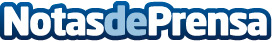 La nueva generación del Opel Astra con iluminación LED matricial IntelliLux  Datos de contacto:Nota de prensa publicada en: https://www.notasdeprensa.es/la-nueva-generacion-del-opel-astra-con_2 Categorias: Automovilismo Industria Automotriz http://www.notasdeprensa.es